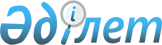 Об утверждении Правил долгосрочного субсидирования расходов перевозчика, связанных с осуществлением перевозок пассажиров по социально значимым сообщениямПриказ и.о. Министра по инвестициям и развитию Республики Казахстан от 24 февраля 2015 года № 166. Зарегистрирован в Министерстве юстиции Республики Казахстан 2 июля 2015 года № 11540.
      Сноска. Заголовок приказа в редакции приказа Министра по инвестициям и развитию РК от 22.08.2016 № 622 (вводится в действие с 01.01.2017).
      В соответствии с подпунктом 34-19) пункта 2 статьи 14 Закона Республики Казахстан от 8 декабря 2001 года "О железнодорожном транспорте" ПРИКАЗЫВАЮ:
      1. Утвердить прилагаемые Правила долгосрочного субсидирования расходов перевозчика, связанных с осуществлением перевозок пассажиров по социально значимым сообщениям.
      Сноска. Пункт 1 в редакции приказа Министра по инвестициям и развитию РК от 22.08.2016 № 622 (вводится в действие с 01.01.2017).
      2. Комитету транспорта Министерства по инвестициям и развитию Республики Казахстан (Асавбаев А.А.) обеспечить:
      1) в установленном законодательством порядке государственную регистрацию настоящего приказа в Министерстве юстиции Республики Казахстан;
      2) в течение десяти календарных дней после государственной регистрации настоящего приказа в Министерстве юстиции Республики Казахстан направление его копии на официальное опубликование в периодических печатных изданиях и информационно-правовой системе "Әділет" республиканского государственного предприятия на праве хозяйственного ведения "Республиканский центр правовой информации Министерства юстиции Республики Казахстан";
      3) размещение настоящего приказа на интернет-ресурсе Министерства по инвестициям и развитию Республики Казахстан и на интранет-портале государственных органов;
      4) в течение десяти рабочих дней после государственной регистрации настоящего приказа в Министерстве юстиции Республики Казахстан представление в Юридический департамент Министерства по инвестициям и развитию Республики Казахстан сведений об исполнении мероприятий, предусмотренных подпунктами 1), 2) и 3) пункта 2 настоящего приказа.
      3. Контроль за исполнением настоящего приказа возложить на Первого вице-министра по инвестициям и развитию Республики Казахстан Касымбек Ж.М.
      4. Настоящий приказ вводится в действие по истечении десяти календарных дней после дня его первого официального опубликования.
      "СОГЛАСОВАН":   
      Министр финансов   
      Республики Казахстан   
      __________________ Б. Султанов   
      28 апреля 2015 года
      "СОГЛАСОВАН":   
      Министр национальной экономики   
      Республики Казахстан   
      __________________ Е. Досаев   
      29 мая 2015 года
      Утвержденыприказом исполняющегообязанности Министрапо инвестициям и развитиюРеспублики Казахстанот 24 февраля 2015 года № 166
      Правила долгосрочного субсидирования расходов перевозчика, связанных с осуществлением перевозок пассажиров по социально значимым сообщениям
      Сноска. Правила в редакции приказа Министра по инвестициям и развитию РК от 22.08.2016 № 622 (вводится в действие с 01.01.2017).
       Глава 1. Общие положения
      1. Настоящие Правила долгосрочного субсидирования расходов перевозчика, связанных с осуществлением перевозок пассажиров по социально значимым сообщениям (далее – Правила), разработаны в соответствии с подпунктом 34-19) пункта 2 статьи 14 Закона Республики Казахстан от 8 декабря 2001 года "О железнодорожном транспорте" (далее - Закон) и определяют порядок долгосрочного субсидирования расходов перевозчика, связанных с осуществлением перевозок пассажиров по социально значимым сообщениям (далее - расходы).
      1-1. Порядок субсидирования расходов перевозчика, связанных с осуществлением перевозок пассажиров по социально значимым сообщениям, проходящих по участкам железных дорог Республики Казахстан, расположенным на территории Российской Федерации, и участкам железных дорог Российской Федерации, расположенным на территории Республики Казахстан определяется в соответствии с правилами субсидирования расходов перевозчиков, связанных с осуществлением железнодорожных пассажирских перевозок, утверждаемые в соответствии с Протоколом о внесении изменений в Соглашение между Правительством Республики Казахстан и Правительством Российской Федерации об особенностях правового регулирования деятельности предприятий, учреждений и организаций железнодорожного транспорта от 18 октября 1996 года, ратифицированным Законом Республики Казахстан от 13 июня 2017 года.
      Сноска. Правила дополнены пунктом 1-1 в соответствии с приказом Министра по инвестициям и развитию РК от 30.06.2017 № 411 (вводится в действие по истечении десяти календарных дней после дня его первого официального опубликования).
      2. В настоящих Правилах используются следующие определения:
      1) уполномоченный орган – центральный исполнительный орган, осуществляющий руководство в сфере железнодорожного транспорта, а также в пределах, предусмотренных законодательством Республики Казахстан, – межотраслевую координацию;
      2) Национальный оператор инфраструктуры – юридическое лицо, контрольный пакет акций которого принадлежит Национальной железнодорожной компании, осуществляющее эксплуатацию, содержание, модернизацию, строительство магистральной железнодорожной сети и оказывающее услуги магистральной железнодорожной сети.
      Глава 2. Порядок долгосрочного субсидирования расходов перевозчика, связанных с осуществлением пассажирских перевозок по социально значимым сообщениямПараграф 1. Определение размера субсидий
      3. Долгосрочному субсидированию подлежат расходы перевозчика, определенного по результатам конкурса на основе открытого тендера по определению перевозчиков, осуществляющих перевозки пассажиров по социально значимым сообщениям, расходы которых подлежат долгосрочному субсидированию за счет бюджетных средств в рамках утвержденного бюджета соответствующего уровня.
      4. Межобластные сообщения определяются уполномоченным органом, межрайонные (междугородные внутриобластные) и пригородные сообщения – местными представительными и исполнительными органами областей, городов республиканского значения и столицы.
      5. Расходы в межобластных сообщениях, с учетом прицепных и беспересадочных вагонов субсидируются в пределах суммы, предусмотренной республиканским бюджетом на соответствующий год.
      6. Расходы в межрайонных (междугородных внутриобластных) и пригородных сообщениях, субсидируются в пределах сумм, предусмотренных соответствующими местными бюджетами на соответствующий год.
      7. Общая сумма ежегодного субсидирования расходов предусматривается соответствующим бюджетом, рассчитанным в соответствии с Методикой определения объемов долгосрочного субсидирования расходов перевозчиков, осуществляющих перевозки пассажиров по социально значимым сообщениям, утверждаемой уполномоченным органом в соответствии с подпунктом 34-23) пункта 2 статьи 14 Закона (далее – Методика).
      8.  Государственный орган, осуществляющий руководство в сферах естественных монополий и на регулируемых рынках (далее – государственный орган), ежегодно устанавливает временный понижающий коэффициент к тарифам (ценам, ставкам, сборам) на услуги магистральной железнодорожной сети для пассажирских перевозчиков, в соответствии с Правилами формирования тарифов, утвержденными приказом Министра национальной экономики Республики Казахстан от 19 ноября 2019 года № 90 (зарегистрированный в Реестре государственной регистрации нормативных правовых актов за № 19617), расходы которых субсидируются из государственного бюджета с учетом выделенных объемов субсидирования на соответствующий год.
            Сноска. Пункт 8 - в редакции приказа Министра индустрии и инфраструктурного развития РК от 09.03.2021 № 103 (вводится в действие по истечении десяти календарных дней после дня его первого официального опубликования).
      9. Перечень поездов, количество прицепных и беспересадочных вагонов, периодичность их курсирования в социально значимых сообщениях, объем субсидируемой части этих поездов, прицепных и беспересадочных вагонов определяется уполномоченным органом или местными исполнительными органами.
      10. Перевозчикам, обеспечивающим курсирование в составе пассажирских поездов вагонов-ресторанов и багажных вагонов, а также вагонов, технологически необходимых для обеспечения курсирования (эксплуатации) пассажирского поезда по социально-значимым сообщениям, государственный орган, ежегодно, в соответствии с пунктом 8 настоящих Правил, устанавливает временный понижающий коэффициент к тарифам (ценам, ставкам, сборам) на услуги магистральной железнодорожной сети в размере, предусмотренном решением бюджетной комиссии соответствующего уровня.
      11. Расчет размеров субсидий для включения в расходную часть соответствующего бюджета администратором бюджетной программы производится по каждому пассажирскому поезду, с учетом прицепных и беспересадочных вагонов в соответствии с Методикой.
      12. Долгосрочному субсидированию подлежат фактические расходы перевозчика, связанные с осуществлением перевозок пассажиров по социально значимым сообщениям в категориях вагонов, общих, плацкартных, купейных, вагонах дизель-, и электропоездов, прицепных и беспересадочных вагонов в соответствии с Правилами перевозок пассажиров, багажа, грузов, грузобагажа и почтовых отправлений, утвержденными приказом Министра по инвестициям и развитию Республики Казахстан от 30 апреля 2015 года № 545 (зарегистрированный в Реестре государственной регистрации нормативных правовых актов за № 13714), а также вагонов, технологически необходимых для обеспечения курсирования (эксплуатации) пассажирского поезда в рамках утвержденного бюджета соответствующего уровня.
      13. Долгосрочному субсидированию подлежат следующие виды расходов в пределах утвержденного бюджета соответствующего уровня:
      1) расходы на услуги магистральной железнодорожной сети, в том числе расходы за прицепку, пробег прицепных и беспересадочных вагонов в составе поездов других перевозчиков;
      2) расходы на услуги локомотивной тяги в пассажирском движении по отпускной цене;
      3) расходы на содержание вагонов, задействованных при перевозке пассажиров по социально значимым сообщениям, включая их плановые виды ремонтов, текущий отцепочный ремонт и техническое обслуживание, амортизационные отчисления по вагонам;
      4) расходы на аренду вагонов, задействованных при перевозке пассажиров по социально значимым сообщениям;
      5) расходы на приобретение вагонов, задействованных при перевозке пассажиров по социально значимым сообщениям, включая финансовые расходы по займам, за исключением случаев их субсидирования в соответствии с Правилами субсидирования ставок вознаграждения при кредитовании и финансовом лизинге на приобретение вагонов перевозчиками пассажиров по социально значимым сообщениям и операторами вагонов (контейнеров), утвержденными приказом Министра по инвестициям и развитию Республики Казахстан от 16 июня 2016 года № 497 (зарегистрирован в Реестре государственной регистрации нормативных правовых актов за № 14002);
      6) расходы на услуги железнодорожных вокзалов и станций по предоставлению информации справочными бюро и по предоставлению пассажирам доступа к помещениям вокзала общего пользования;
      7) расходы, связанные с эксплуатацией моторвагонного подвижного состава, включая фонд оплаты труда локомотивной бригады, топливо и электроэнергию на тягу поездов.
      Сноска. Пункт 13 - в редакции приказа Министра индустрии и инфраструктурного развития РК от 31.12.2021 № 679 (вводится в действие по истечении десяти календарных дней после дня его первого официального опубликования).


      13-1. При организации перевозок местными исполнительными органами областей, городов республиканского значения, столицы по межрайонным (междугородным, внутриобластным) и пригородным сообщениям долгосрочному субсидированию также подлежат расходы на услуги локомотивной тяги, в том числе расходы, связанные с эксплуатацией тягового подвижного состава, включая топливо и электроэнергию на тягу поездов, фонд оплаты труда проводников, начальников поездов, локомотивных бригад, социальные отчисления, экипировка вагонов водой и твердым топливом, дезинфекция, дезинсекция, дератизация в вагонах, услуги по аренде перронов, справочно-информационные услуги на железнодорожных вокзалах, стирка и химическая чистка мягкого съемного инвентаря, приобретение и содержание инвентаря и оборудования для пассажирских вагонов, медицинские услуги, (проводников, поездных и локомотивных бригад), услуги по доступу к помещениям вокзала общего пользования.
      Сноска. Правила дополнены пунктом 13-1 в соответствии с приказом Министра по инвестициям и развитию РК от 30.06.2017 № 411 (вводится в действие по истечении десяти календарных дней после дня его первого официального опубликования); в редакции приказа Министра индустрии и инфраструктурного развития РК от 27.04.2020 № 236 (вводится в действие с 01.12.2020).
      13-2. В период действия режима чрезвычайного положения и (или) форс-мажорных обстоятельств при вынужденном приостановлении пассажирских и пригородных поездов субсидированию подлежат фактические статьи расходов, указанных в пункте 13 настоящих Правил, а также расходы по заработной плате и социальным отчислениям.
      Сноска. Правила дополнены пунктом 13-2 в соответствии с приказом Министра индустрии и инфраструктурного развития РК от 16.06.2020 № 355 (вводится в действие со дня его первого официального опубликования); в редакции приказа и.о. Министра индустрии и инфраструктурного развития РК от 19.08.2020 № 436 (вводится в действие c 01.07.2020).
      14. В соответствии с условиями договора допускается пересмотр объемов субсидий пропорционально объему пробега субсидируемых вагонов, путем составления дополнительного соглашения к договору, в пределах средств, предусмотренных соответствующим бюджетом на текущий финансовый год, в том числе изменение пункта формирования/оборота, наименования социально значимого сообщения, расстояния и периодичности курсирования маршрута.
      Объем расходов, подлежащих ежегодному субсидированию, рассчитывается путем пропорционального определения объема субсидирования на один вагоно-километр по заключенному договору и умножением его на объем вагоно-километра с учетом изменения пробега вагонов, прицепных и беспересадочных вагонов в соответствии с договором на долгосрочное субсидирование расходов перевозчика, связанных с осуществлением перевозок пассажиров по социально значимым сообщениям (далее - договор).
      Сноска. Пункт 14 с изменением, внесенным приказом и.о. Министра по инвестициям и развитию РК от 28.12.2017 № 913 (вводится в действие по истечении десяти календарных дней после дня его первого официального опубликования).
      Параграф 2. Условия выплаты субсидий
      15. Выплата субсидий из республиканского бюджета производится в соответствии с индивидуальным планом финансирования по платежам (далее – план финансирования).
      План финансирования после подписания договора утверждается уполномоченным органом по согласованию с перевозчиком в течение 5 рабочих дней.
      16. Выплата субсидий из местного бюджета по межрайонным (междугородным внутриобластным) и пригородным сообщениям производится в соответствии с планом финансирования.
      17. Выплата общей суммы субсидий осуществляется по каждому поезду с учетом прицепных и беспересадочных вагонов.
      18. Выплата субсидий производится ежемесячно по перевозкам, фактически осуществленным и подтвержденным отчетной документацией, указанных в пункте 20 настоящих Правил, в соответствии с заключенным договором.
      19. В договоре предусматривается предоплата в размере до 25 % от годовой суммы субсидий в соответствии с заключенным договором.
      20. Перевозчик ежемесячно, в срок до 25 числа месяца, следующего за отчетным, представляет в уполномоченный или местный исполнительный орган, заверенные руководителем, главным бухгалтером и печатью организации, следующие документы:
      1) ежемесячный отчет о выполнении перевозок пассажиров по социально значимым сообщениям по форме, согласно приложению 1 к настоящим Правилам, а также отчет о выполнении перевозок пассажиров по социально значимым сообщениям с начала года по нарастанию по форме, согласно приложению 2 к настоящим Правилам, с приложением пояснительной записки, поясняющей расчет показателей, содержащихся в документах, указанных в подпунктах 1)-8) настоящего пункта.
      При этом, определение субсидируемых расходов осуществляется пропорционально общему объему пробега вагонов и общим расходам перевозчика, аналогично субсидируемым статьям расходов перевозчика, предъявляемых в отчетах, указанных в настоящем подпункте;
      2) акт выполненных работ по форме, согласно приложению 3 к настоящим Правилам;
      3) документ Национального оператора инфраструктуры, подтверждающий выполненные объемы перевозок по сообщениям и содержащий сведения о количестве перевезенных пассажиров, вагонов по типам, пассажирообороте, вагонообороте, населенности вагонов в поездах, курсирующих по социально значимым сообщениям;
      4) документ Национального оператора инфраструктуры и перевозчика, подтверждающий выполненные объемы перевозок по сообщениям и содержащий сведения о количестве перевезенных пассажиров, вагонов по типам, пассажирообороте, вагонообороте, населенности в прицепных и беспересадочных вагонов;
      5) акт сверки взаиморасчетов по состоянию на первое число каждого месяца в отчетном периоде, между перевозчиком и Национальным оператором инфраструктуры, оператором локомотивной тяги;
      6) реестр расходов перевозчика, связанных с осуществлением перевозок пассажиров по социально значимым сообщениям по форме, согласно приложению 4 к настоящим Правилам;
      7) реестр субсидируемых маршрутов по форме, согласно приложению 5 к настоящим Правилам;
      8) документы, подтверждающие расходы на аренду, приобретение и содержание вагонов, задействованных при перевозке пассажиров по социально значимым сообщениям, включая их плановые виды ремонтов и техническое обслуживание.
      21. Документами, подтверждающими расходы на аренду, приобретение и содержание вагонов, задействованных при перевозке пассажиров по социально значимым сообщениям, включая их плановые виды ремонтов и техническое обслуживание, являются следующие:
      1) акты сверки взаиморасчетов по состоянию на первое число каждого месяца в отчетном периоде, между перевозчиком и организациями, осуществляющими услуги по ремонту (капитальный ремонт, деповский ремонт, капитальный ремонт с продлением срока полезного использования и капитально-восстановительный ремонт) и проведению технического обслуживания в объемах 1, 2, 3, 4, 5, 6, 7 и 8, а также технического обслуживания вагонов;
      2) акты сверки взаиморасчетов (по состоянию на первое число каждого месяца в отчетном периоде), между перевозчиком и организацией, предоставляющей услуги по аренде вагонов;
      3) счета-фактуры по расходам на аренду, содержание и приобретение вагонов, ведомость начисленной амортизации и отнесения ее на расходы за отчетный период, счета-фактуры и акты выполненных работ по расходам на электроэнергию и дизельное топливо;
      4) счета к оплате от организации, где были приобретены вагоны с последующим предоставлением в течение 7 банковских дней (после перечисления на счет перевозчика суммы субсидирования) оригиналов платежных поручений по оплате приобретения вагонов;
      5) нотариально заверенные копии кредитных договоров и договора о финансовом лизинге на приобретение вагонов с приложением графика ежемесячных платежей и дополнительных соглашений к ним, предоставляемых по мере их заключения;
      6) иные документы, подтверждающие расходы, указанные в пунктах 13 и 13-1 настоящих Правил.
      Сноска. Пункт 21 в редакции приказа Министра по инвестициям и развитию РК от 30.06.2017 № 411 (вводится в действие по истечении десяти календарных дней после дня его первого официального опубликования).
      22. Уполномоченным или местным исполнительным органам областей, городов республиканского значения, столицы в течение 15 календарных дней со дня представления перевозчиками документов, указанных в пункте 20 настоящих Правил, подписываются акты выполненных работ и представляются в территориальный орган Казначейства Министерства финансов Республики Казахстан реестр расходов за отчетный период, согласно приложению 4 к настоящим Правилам, и счета к оплате.
      Приложение 1к Правилам долгосрочногосубсидирования расходов перевозчика, связанных с осуществлением перевозокпассажиров по социально значимым сообщениям
      Ежемесячный отчет о выполнении перевозок пассажиров по социально значимым сообщениям за _______________ 20 __ года (для внутриобластных/межрайонных сообщений)
      Сноска. Приложение 1 - в редакции приказа Министра индустрии и инфраструктурного развития РК от 27.04.2020 № 236 (вводится в действие с 01.12.2020).
      Продолжение таблицы
      Руководитель
      Главный бухгалтер
      Место печати (при его наличии)
      Ежемесячный отчет о выполнении перевозок пассажиров по социально значимым сообщениям за _______________ 20 __ года (для межобластных сообщений)
      Продолжение таблицы
      Руководитель
      Главный бухгалтер
      Место печати (при его наличии)
      Приложение 2к Правилам долгосрочногосубсидирования расходов перевозчика, связанных с осуществлением перевозокпассажиров по социально значимым сообщениям
      Отчет о выполнении перевозок пассажиров по социально значимым сообщениям с начала года по нарастанию за _______________ 20 __ года (для внутриобластных/межрайонных сообщений)
      Сноска. Приложение 2 - в редакции приказа Министра индустрии и инфраструктурного развития РК от 27.04.2020 № 236 (вводится в действие с 01.12.2020).
      Продолжение таблицы
      Руководитель
      Главный бухгалтер
      Место печати (при его наличии)
      Отчет о выполнении перевозок пассажиров по социально значимым сообщениям с начала года по нарастанию за _______________ 20 __ года (для межобластных сообщений)
      Продолжение таблицы
      Руководитель
      Главный бухгалтер
      Место печати (при его наличии)
      Приложение 3к Правилам долгосрочногосубсидирования расходов перевозчика,связанных с осуществлением перевозокпассажиров по социально значимым сообщениям
            форма
      Акт выполненных работ
      "__"_______ 20___года
      Мы, нижеподписавшиеся
      ________________________________________________________
      (подпись, фамилия, имя, отчество (при его наличии)
      руководителя, ответственного за прием актов)
      с одной стороны и _____________________________________________________________________________
      (подпись, фамилия, имя, отчество (при его наличии) руководителя, главного
      бухгалтера)
      с другой стороны, составили настоящий акт выполненных работ за
      ________________ 20___ года.
      Сумма субсидирования за _______________ 20 ___ года составляет
      _____________________________________________________________________________
      (сумма цифрами и прописью в тенге)
      Приложение 4к Правилам долгосрочногосубсидирования расходов перевозчика,связанных с осуществлением перевозокпассажиров по социально значимым сообщениям
            форма
      Реестр расходов перевозчика, связанных с осуществлением перевозок пассажиров по социально значимым сообщениям________________________ за __________ месяц _________ года(наименование перевозчика)
      Приложение 5к Правилам долгосрочногосубсидирования расходов перевозчика,связанных с осуществлением перевозокпассажиров по социально значимым сообщениям
            форма
      Реестр субсидируемых маршрутов
      "___" ______________20___ года
      Итого сумма субсидирования: 
      ____________________________________________________________________________
      (сумма цифрами и прописью в тенге)
      К настоящему реестру прилагаются:
      1. _______________________________
      2. _______________________________
      3. _______________________________
					© 2012. РГП на ПХВ «Институт законодательства и правовой информации Республики Казахстан» Министерства юстиции Республики Казахстан
				
Исполняющий обязанности
Министра по инвестициям и развитию
Республики Казахстан
Ж. Касымбек
Период (месяц)
№ поезда
Сообщение
Расстояние, км
Периодичность курсирования
Тип вагона
Неснижаемый пробег вагонов, тыс. ваг/км
Пробег вагонов, тыс. ваг/км
Пассажирооборот,  тыс. пасс/км
Перевезено пассажиров тыс.чел
1
2
3
4
5
6
7
8
9
10
Населенность, чел/ваг
Расходы по перевозкам, тыс.тенге
Расходы по перевозкам, тыс.тенге
Расходы по перевозкам, тыс.тенге
Расходы по перевозкам, тыс.тенге
Расходы по перевозкам, тыс.тенге
Расходы по перевозкам, тыс.тенге
Итого расходов
Населенность, чел/ваг
На услуги МЖС
На услуги локомотивной тяги
На аренду вагонов
На приобретение вагонов
На содержание вагонов
Иные расходы
11
12
12
12
12
12
12
13
Период (месяц)
№ поезда
Сообщение
Расстояние, км
Периодичность курсирования
Тип вагона
Неснижаемый пробег вагонов, тыс. ваг/км
Пробег вагонов, тыс. ваг/км
Пассажирооборот,  тыс. пасс/км
Перевезено пассажиров тыс.чел
1
2
3
4
5
6
7
8
9
10
Населенность, чел/ваг
Расходы по перевозкам, тыс.тенге
Расходы по перевозкам, тыс.тенге
Расходы по перевозкам, тыс.тенге
Расходы по перевозкам, тыс.тенге
Расходы по перевозкам, тыс.тенге
Итого расходов
Населенность, чел/ваг
На услуги МЖС
На аренду вагонов
На приобретение вагонов
На содержание вагонов
Иные расходы
11
12
12
12
12
12
13
Период (месяц)
№ поезда
Сообщение
Расстояние,км
Периодичность курсирования
Тип вагона
Неснижаемый пробег вагонов, тыс. ваг/км
Пробег вагонов, тыс. ваг/км
Пассажирооборот,  тыс. пасс/км
Перевезено пассажиров тыс.чел
1
2
3
4
5
6
7
8
9
10
Расходы по перевозкам, тыс.тенге
Расходы по перевозкам, тыс.тенге
Расходы по перевозкам, тыс.тенге
Расходы по перевозкам, тыс.тенге
Расходы по перевозкам, тыс.тенге
Расходы по перевозкам, тыс.тенге
Итого расходов
Объемы долгосрочного субсидирования расходов
Объемы долгосрочного субсидирования расходов
На услуги МЖС
На услуги локомотивнойттяги
На аренду вагонов
На приобретение вагонов
На содержание вагонов
Иные расходы
Итого расходов
Выплачено субсидий с начала года
Подлежит субсидированию
11
11
11
11
11
11
12
13
14
Период (месяц)
№ поезда
Сообщение
Расстояние,км
Периодичность курсирования
Тип вагона
Неснижаемый пробег вагонов, тыс. ваг/км
Пробег вагонов, тыс. ваг/км
Пассажирооборот,  тыс. пасс/км
Перевезено пассажиров тыс.чел
1
2
3
4
5
6
7
8
9
10
Расходы по перевозкам, тыс.тенге
Расходы по перевозкам, тыс.тенге
Расходы по перевозкам, тыс.тенге
Расходы по перевозкам, тыс.тенге
Расходы по перевозкам, тыс.тенге
Итого расходов
Объемы долгосрочного субсидирования расходов
Объемы долгосрочного субсидирования расходов
На услуги МЖС
На аренду вагонов
На приобретение вагонов
На содержание вагонов
Иные расходы
Итого расходов
Выплачено субсидий с начала года
Подлежит субсидированию
11
11
11
11
11
12
13
14
№ поезда
Кол-во дней курсирования
Тип вагона
Вагонооборот, тыс. ваг-км
Не снижаемый вагонооборот, тыс. ваг-км
Сумма субсидирования (тыс. тенге)
1
2
3
4
7.
8
Купе
Плацкарт
Общий
Служебно-технический
электропоезд
дизельпоезд
ИТОГО
Юридические адреса сторон:
Уполномоченный орган:
Бизнес идентификационный номер
Банковские реквизиты
Перевозчик:
Бизнес идентификационный номер
Банковские реквизиты
________________________________
(подпись, фамилия, имя, отчество (при его наличии) руководителя)
_________________________________
(подпись, фамилия, имя, отчество (при его наличии) руководителя)
_________________________________
(подпись, фамилия, имя, отчество (при его наличии) руководителя, ответственного за прием актов)
__________________________________
(подпись, фамилия, имя, отчество (при его наличии) гл. бухгалтера)
Место печати (при его наличии)
Место печати (при его наличии)
Период
Наименование расходов
Расходный документ
Сумма по расходному документу тыс. тенге
Общий пробег вагонов, тыс. ваг/км
Пробег по субсидируемым вагонам, тыс. ваг/км
Сумма расходов по субсидируемым вагонам, тыс. тенге
Руководитель
Главный бухгалтер
_____________________________________
Фамилия, имя, отчество (при его наличии), подпись
_____________________________________
Фамилия, имя, отчество (при его наличии), подпись
№ п/п
№ поезда
Станция отправления
Станция назначения
Сумма субсидирования (тыс. тенге)
1
2
3
4
5
Юридические адреса сторон:
Уполномоченный орган:
Бизнес идентификационный номер
Банковские реквизиты
Перевозчик:
Бизнес идентификационный номер
Банковские реквизиты
________________________________
(подпись, фамилия, имя, отчество (при его наличии) руководителя)
_________________________________
(подпись, фамилия, имя, отчество (при его наличии) руководителя)
_________________________________
(подпись, фамилия, имя, отчество (при его наличии) руководителя, ответственного за прием актов)
__________________________________
(подпись, фамилия, имя, отчество (при его наличии) гл. бухгалтера)
Место печати (при его наличии)
Место печати (при его наличии)